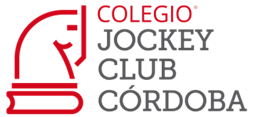 CÓRDOBA, 29 DE JUNIO.QUERIDOS NIÑOS Y NIÑAS DE 1ER GRADO: COMO USTEDES YA SABEN HOY FUE NUESTRO ÚLTIMO ENCUENTRO VIRTUAL. DESEAMOS DE CORAZÓN QUE HAYAN DISFRUTADO DE ESTE MOMENTO DE JUEGO COMPARTIDO ENTRE AMBOS GRADOS. PARA LAS SEÑOS FUE UN HERMOSO CIERRE DESPUÉS DE TANTOS ENCUENTROS COMPARTIDOS Y FELICES CON USTEDES.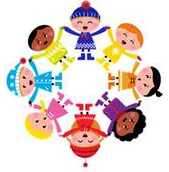 HA LLEGADO EL FRÍO Y CON ÉL EL RECESO DE INVIERNO QUE SE CUMPLIRÁ DEL 13 AL 24 DE JULIO. LLEGA EL TIEMPO DE DESCANSAR LUEGO DE TANTO TRABAJO Y COMPROMISO. HEMOS FUNCIONADO COMO UN GRAN EQUIPO: ESTUDIANTES, FAMILIAS Y ESCUELA; Y LLEGA EL TIEMPO DE RECUPERAR ENERGÍAS PARA VOLVERNOS A ENCONTRAR CON TODAS LAS PILAS RECARGADAS.DURANTE ESTAS SEMANAS PREVIAS AL RECESO LOS INVITAMOS A DISFRUTAR DEL PROYECTO “JUGANDO CON VALORES” JUNTO AL EQUIPO DE ORIENTACIÓN. SERÁ UNA NUEVA OPORTUNIDAD PARA CELEBRAR EL JUEGO LIMPIO Y EL TRABAJO EN EQUIPO.MIENTRAS DISFRUTAN CON LOS PROFES DE ORIENTACIÓN Y ARTE, “JUGANDO CON VALORES”, USTEDES EN CASA PODRÁN SEGUIR COMPLETANDO AQUELLAS ACTIVIDADES DE LENGUA Y MATEMÁTICA QUE QUEDARON PENDIENTES, QUE QUIEREN REPASAR, PRACTICAR O UN JUEGO PARA VOLVER A DISFRUTAR Y PENSAR.TAMBIÉN QUEREMOS RECORDARLES QUE ESTAMOS FELICES Y ANSIOSAS ESPERANDO QUE LLEGUE EL DÍA PARA PODER DISFRUTAR LA RADIO VISUAL JOCKEY 2020. EN ESTA EDICIÓN PRESENTAREMOS UN ACTO PARA CONMEMORAR EL 9 DE JULIO DE 1816, DÍA DE NUESTRA INDEPENDENCIA. LA PRESENTACIÓN SERÁ EL DÍA 9 DE JULIO A LAS 12HS A TRAVÉS DE NUESTRAS REDES SOCIALES. UNA VEZ MÁS FELICITAMOS A TODOS NUESTROS ESTUDIANTES POR EL CAMINO RECORRIDO Y A SUS FAMILIAS QUE TAN AMOROSAMENTE HAN ACOMPAÑADO CADA PASO.¡LOS ABRAZAMOS Y LOS QUEREMOS MUCHO!SEÑOS PRI, NATY Y CARO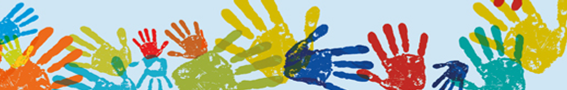 FECHAACONTECIMIENTO29 DE JUNIOBINGO DE 1ERO “A” Y 1ERO “B” (ÚLTIMO ENCUENTRO VIRTUAL)DEL 1 AL 8 DE JULIOSEMANA DEL JUEGO LIMPIO: “JUGANDO CON VALORES”9 DE JULIO“RADIO VISUAL JOCKEY” A LAS 12HS EN LAS REDES DE LA INSTITUCIÓN13 AL 24 DE JULIORECESO INVERNAL27 DE JULIOCOMIENZO DE SEGUNDA ETAPA DEL AÑO ESCOLAR